В случаи возникновения дополнительных вопросов Вы можете обратиться к нашим сотрудникам по телефону: 61-2-84, 61-3-96.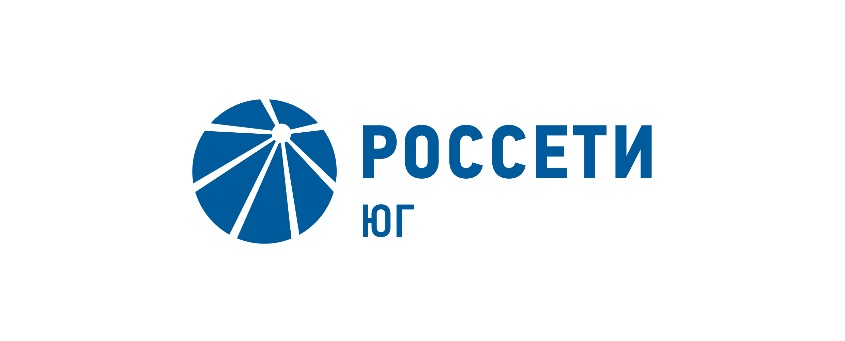 ВНИМАНИЕ!ЦЕНТР ОБСЛУЖИВАНИЯ ПОТРЕБИТЕЛЕЙВРЕМЕННО ПЕРЕХОДИТ В ОНЛАЙН ФОРМАТЕДИНЫЙ НОМЕР СПРАВОЧНОЙ8 800 220 0 220звонок бесплатныйЕДИНЫЙ НОМЕР СПРАВОЧНОЙ8 800 220 0 220звонок бесплатныйВ целях ограничения личных контактов и обеспечения дополнительной безопасности здоровья жителей региона и сотрудников компании предлагаем потребителям воспользоваться онлайн сервисами.ЕДИНЫЙ НОМЕР СПРАВОЧНОЙ8 800 220 0 220звонок бесплатныйПодать заявку на установку (замену) прибора учета Вы можете на сайте электросетевых услугЕДИНЫЙ НОМЕР СПРАВОЧНОЙ8 800 220 0 220звонок бесплатныйПодать заявку на осуществление технологического присоединения Вы можете:ЕДИНЫЙ НОМЕР СПРАВОЧНОЙ8 800 220 0 220звонок бесплатныйНаправить обращение 